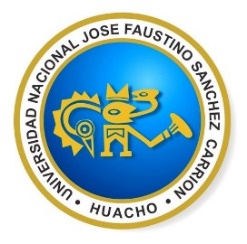 UNIVERSIDAD NACIONAL JOSÉ FAUSTINO SÁNCHEZ CARRIÓNFacultad de Ingeniería Industrial, Sistemas e InformáticaEscuela Académico Profesional de Ingeniería IndustrialSEMESTRE ACADÉMICO2020-IDATOS GENERALES  DEL CURSOII.	SUMILLA Y DESCRIPCIÓN DEL CURSOIII.- 	CAPACIDADES AL FINALIZAR EL CURSOIV.  	INDICADORES DE CAPACIDADES AL FINALIZAR EL CURSOV.- DESARROLLO DE LOS MÓDULOS: CONTENIDOS, ESTRATEGIAS DIDÁCTICAS Y APRENDIZAJES ESPERADOSVI.	MATERIALES EDUCATIVOS Y OTROS RECURSOS DIDÁCTICOS VIRTUALESSe utilizarán todos los materiales y recursos requeridos de acuerdo a la naturaleza de los temas programados. Básicamente serán:MEDIOS Y PLATAFORMAS VIRTUALESVideos en el aula virtual.Clases expositivas a través de videoconferencias con Google Meet  y diapositivas con Power Point.Desarrollo de ejemplos a través de videoconferencias con Google Meet  y diapositivas con Power Point.Tareas en el aula virtual.Resumen de las ideas más importantes de tema desarrollado a través de pizarra virtual con Google Jamboard.MEDIOS INFORMÁTICOSComputadora PC y/o laptopTabletaCelularInternetVII.- DESCRIPCIÓN DE LA EVALUACIÓN DEL CURSO La Evaluación es inherente al proceso de enseñanza aprendizaje y será continua y permanente. Los criterios de evaluación son de conocimiento, de desempeño y de producto.1.   Evidencias de conocimientoSe realizará evaluaciones a través del cuestionario en el aula virtual consistente en preguntas de diferentes tipos como opción múltiple, verdadero falso, emparejamiento, pregunta ensayo, arrastrar y soltar sobre texto, arrastrar y soltar sobre imagen, numérica, palabra perdida y calculada simple. Lo anterior permitirá medir la competencia a nivel interpretativo, argumentativo y propositivo, para ello debemos ver como identifica (describe, ejemplifica, relaciona, reconoce, explica, etc.); la forma en que argumenta (plantea una afirmación, describe las refutaciones en contra de dicha afirmación, expone sus argumentos contra las refutaciones y llega a conclusiones); la forma en que propone a través de establecer estrategias, valoraciones, generalizaciones, formulación de hipótesis, respuesta a situaciones, etc. Ello además permitirá la  autoevaluación para que el estudiante reconozca sus debilidades y fortalezas para corregir o mejorar. Evidencia de desempeñoDeterminaremos el grado de participación en chats, aportes en clases, pensamientos críticos y aportes de juicios a través de Chats de Google Meets y pizarra virtual con Google Jamboard. Lo anterior permitirá medir los recursos cognitivos, recursos procedimentales y recursos afectivos en una integración que evidencia un saber hacer reflexivo; en tanto, se puede verbalizar lo que se hace, fundamentar teóricamente la práctica y evidenciar un pensamiento estratégico, dado en la observación en torno a cómo se actúa en situaciones impredecibles. La evaluación de desempeño se evalúa ponderando como el estudiante se hace investigador aplicando los procedimientos y técnicas en el desarrollo de las clases a través de su asistencia y participación asertiva.Evidencia de productoEntrega de tareas (grupales) en el aula virtual redactad siguiendo las normas APA y exposiciones de temas de investigación utilizando videoconferencia con Google Meet y diapositivas con Power Point. No es simplemente la entrega del producto sino que tiene que ver con el campo de acción y los requerimientos del contexto de aplicación.La inasistencia del más del  30% inhabilita el derecho a la evaluación.Siendo el promedio final (PF), el promedio simple de los promedios ponderados de cada módulo (PM1, PM2, PM3, PM4)VIII.- BIBLIOGRAFÍA Y REFERENCIAS WEB Gómez Martínez, J. A. (2015). Guía para la aplicación de UNE-EN ISO 9001:2015. España: AENOR.Pardo Álvarez, J. M. (2012). Configuración y usos de un mapa de procesos. España: AENOR.Sosa Pulido, D. (2013). Conceptos y Herramientas para la Mejora Continua (Segunda Edición ed.). México: LIMUSA S.A.Valdés Fernández, J. L., Alonso García, M. C., Calso Morales, N. C., & Novo Soto, M. (2016). Guía para la aplicación de UNE-EN ISO 14001:2015. España: AENOR.ISO 9000:2015  Sistemas de Gestión de la Calidad – Fundamentos y vocabularioISO 9001:2015  Sistema de Gestión de la Calidad- Requisitos.ISO 14001:2015 Sistemas de Gestión Ambiental OHSAS 41001:2018 Sistema de Seguridad y Salud Ocupacional.ISO 26000:2010 Guía de Responsabilidad Social.		Huacho, 01 de julio del 2020  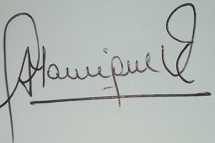    Ing. Javier Alberto Manrique Quiñonez                           CIP N°48354 Línea de carreraFormación básicaSemestre Académico2020 - ICódigo del Curso033109456Créditos04Horas SemanalesHoras Totales: 05       Teóricas      03        Práctica 02CicloVIISección AApellidos y Nombres del DocenteManrique Quiñonez, Javier AlbertoCorreo Institucionaljmanrique@unjfsc.edu.peCelular943558889SUMILLA: Desarrollo sostenible. Crecimiento económico y conservación de medio ambiente. Análisis de ciclo de vida de un producto y huella de carbono. Ecoeficiencia. Ecodiseño. Sistemas de Gestión de la Calidad: ISO 9001:2015. Sistemas de Gestión Ambiental: ISO 14001:2015. Sistemas de Gestión de Seguridad y Salud en el trabajo: ISO 45001:2018. Sistemas de Gestión de Riesgos: ISO 31000:2018. Responsabilidad social: ISO 26000.  COMPETENCIAS: Reconoce la importancia del uso de normas estandarizadas y las aplica con el propósito de lograr la satisfacción del cliente, alta rentabilidad con el consecuente éxito empresarial a la misma vez que se consigue productos y/o servicios de calidad cuyos procesos de producción generan un mínimo impacto negativo al ambiente, cuidando de la seguridad y salud del trabajador y poniendo énfasis en responsabilidad social y empresarial.DESCRIPCIÓN DEL CURSO: Curso de perteneciente a la formación básica que está referido a sensibilizar al alumno con el desarrollo sostenible para obtener productos y/o servicios de calidad utilizando para ello procesos de alta productividad cuyas actividades tengan mínimo impacto al ambiente, cuidando la seguridad y salud del trabajador y poniendo énfasis en responsabilidad social y empresarial. Para ello se proveerá de conocimientos sobre desarrollo sostenible, sistemas de gestión de calidad, gestión ambiental, gestión de la salud y seguridad en el trabajo y sistema de gestión de responsabilidad social.UNIDADCAPACIDAD DE LA UNIDAD DIDÁCTICANOMBRE DE LA UNIDAD DIDÁCTICASEMANASUNIDAD IAnte el fenómeno de calentamiento global de la tierra desarrolla habilidades para gestionar el uso de los recursos naturales hacia el logro del desarrollo sostenible.Desarrollo sostenible1,2,3,4UNIDAD IIAnte el proceso de globalización que demanda mayor exigencia  por los cambios de oferta /demanda o cambios  en la regulación aplica normas estandarizadas para obtener  productos y/o servicios de calidad que logren la satisfacción del cliente. Normas de gestión de la calidad5,6,7,8UNIDAD IIIAnte las exigencias del mundo sobre cuidado el medio ambiente  y mejora la seguridad y salud en el trabajo aplica normas estandarizadas para   obtener productos y/o servicios de calidad que satisfagan al cliente,  que generen mínimo impacto al medio ambiente y siempre cuidando la seguridad y salud del colaborador.Normas de gestión ambiental y seguridad y salud del trabajador.9, 10, 11, 12UNIDAD IVAntes las exigencias del mundo de lograr la sostenibilidad de los negocios aplica normas para el suministro de productos y/o servicios de calidad que satisfagan al cliente, sin poner en peligro el medio ambiente y colaborador para lograr empresas socialmente responsables.Normas de gestión de responsabilidad social.13, 14, 15, 16NROINDICADORES DE CAPACIDADES AL FINALIZAR EL CURSO1Aplica la Norma Técnica Peruana NTP 900.058.2019 2019-03-18 2ª Edición Gestión de Residuos. Código de colores para el almacenamiento de residuos sólidos con el propósito de realizar actividades de medición, control y prevención para contribuir en el logro del desarrollo sostenible.2Evalúa el impacto ambiental de un producto y/o servicio utilizando el indicador huella de carbono.3Utiliza herramientas medir la ecoeficiencia de un proceso.4Utiliza herramientas de ecodiseño que generen mínimos impactos ambiente.5Utiliza herramientas para modelar procesos.6Utiliza herramientas para modelar procesos y ubicar cuellos de botella.7Utiliza herramientas para desarrollar check list sobre Sistemas de Gestión de la Calidad: ISO 9001:2015.8Analiza caso de éxito de implementación de Sistemas de Gestión de la Calidad: ISO 9001:2015.9Comprende el fundamento práctico dela generación energía renovable: energía solar, energía eólica, energía hidráulica.10Utiliza herramientas para desarrollar check list sobre Sistemas de Gestión Ambiental: ISO 14001:2015.11Utiliza herramientas para medir las condiciones trabajo, determinar la relación entre condiciones de trabajo y salud para los factores de riesgo ocupacionales en los ambientes de trabajo. 12Utiliza herramientas para desarrollar check list sobre Sistemas de Gestión de Seguridad y Salud en el Trabajo: ISO 45001:2018.13Define una posición crítica sobre la lucha contra la corrupción desde la perspectiva empresarial.14Entiende los términos y aplicaciones relacionados con la responsabilidad social en investigaciones aplicadas.15Comprende la responsabilidad social y sus principios en investigaciones aplicadas.16Comprende la responsabilidad social, el involucramiento de las partes interesadas y materias fundamentales de la misma.MÓDULO I: Desarrollo sostenible.CAPACIDAD DEL MÓDULO I: Ante el fenómeno de calentamiento global de la tierra desarrolla habilidades para gestionar el uso de los recursos naturales hacia el logro del desarrollo sostenible.CAPACIDAD DEL MÓDULO I: Ante el fenómeno de calentamiento global de la tierra desarrolla habilidades para gestionar el uso de los recursos naturales hacia el logro del desarrollo sostenible.CAPACIDAD DEL MÓDULO I: Ante el fenómeno de calentamiento global de la tierra desarrolla habilidades para gestionar el uso de los recursos naturales hacia el logro del desarrollo sostenible.CAPACIDAD DEL MÓDULO I: Ante el fenómeno de calentamiento global de la tierra desarrolla habilidades para gestionar el uso de los recursos naturales hacia el logro del desarrollo sostenible.CAPACIDAD DEL MÓDULO I: Ante el fenómeno de calentamiento global de la tierra desarrolla habilidades para gestionar el uso de los recursos naturales hacia el logro del desarrollo sostenible.CAPACIDAD DEL MÓDULO I: Ante el fenómeno de calentamiento global de la tierra desarrolla habilidades para gestionar el uso de los recursos naturales hacia el logro del desarrollo sostenible.CAPACIDAD DEL MÓDULO I: Ante el fenómeno de calentamiento global de la tierra desarrolla habilidades para gestionar el uso de los recursos naturales hacia el logro del desarrollo sostenible.CAPACIDAD DEL MÓDULO I: Ante el fenómeno de calentamiento global de la tierra desarrolla habilidades para gestionar el uso de los recursos naturales hacia el logro del desarrollo sostenible.MÓDULO I: Desarrollo sostenible.SEMANACONTENIDOSCONTENIDOSCONTENIDOSCONTENIDOSESTRATEGIA DIDÁCTICAESTRATEGIA DIDÁCTICAAPRENDIZAJES ESPERADOS MÓDULO I: Desarrollo sostenible.SEMANACONCEPTUALPROCEDIMENTALPROCEDIMENTALACTITUDINALESTRATEGIA DIDÁCTICAESTRATEGIA DIDÁCTICAAPRENDIZAJES ESPERADOS MÓDULO I: Desarrollo sostenible.1Desarrollo sostenible, crecimiento económico y conservación de medio ambiente.Desarrolla práctica que apliquen la segregación de residuos sólidos.Desarrolla práctica que apliquen la segregación de residuos sólidos.Trabajo en equipo para promover la conservación del medio ambiente y convertirse en un agente activo para el logro del desarrollo sostenible.Exposición docente/alumno.Videos digitales en aula virtual.Videoconferencia con Google Meet y diapositivas con Power Point.Exposición alumno/docente.Videoconferencia con Google Meet y diapositivas con Power Point.Tareas Tarea en el aula virtual. Debate dirigido (discusiones)Pizarra virtual con Google Jamboard.Chats en el Google Meet.EvaluacionesCuestionario en el aula virtualExposición docente/alumno.Videos digitales en aula virtual.Videoconferencia con Google Meet y diapositivas con Power Point.Exposición alumno/docente.Videoconferencia con Google Meet y diapositivas con Power Point.Tareas Tarea en el aula virtual. Debate dirigido (discusiones)Pizarra virtual con Google Jamboard.Chats en el Google Meet.EvaluacionesCuestionario en el aula virtualAplica la Norma Técnica Peruana NTP 900.058.2019 2019-03-18 2ª Edición Gestión de Residuos. Código de colores para el almacenamiento de residuos sólidos con el propósito de realizar actividades de prevención y control para contribuir en el logro del desarrollo sostenible.MÓDULO I: Desarrollo sostenible.2Huella de carbono. Análisis de ciclo de vida de un producto y huella de carbono.Desarrolla práctica para evaluar los impactos ambientales de un producto y/o servicio utilizando el indicador huella de carbono.Desarrolla práctica para evaluar los impactos ambientales de un producto y/o servicio utilizando el indicador huella de carbono.Trabajo en equipo para desarrolla prácticas para evaluar los impactos ambientales de un producto y/o servicio utilizando el indicador huella de carbono.Exposición docente/alumno.Videos digitales en aula virtual.Videoconferencia con Google Meet y diapositivas con Power Point.Exposición alumno/docente.Videoconferencia con Google Meet y diapositivas con Power Point.Tareas Tarea en el aula virtual. Debate dirigido (discusiones)Pizarra virtual con Google Jamboard.Chats en el Google Meet.EvaluacionesCuestionario en el aula virtualExposición docente/alumno.Videos digitales en aula virtual.Videoconferencia con Google Meet y diapositivas con Power Point.Exposición alumno/docente.Videoconferencia con Google Meet y diapositivas con Power Point.Tareas Tarea en el aula virtual. Debate dirigido (discusiones)Pizarra virtual con Google Jamboard.Chats en el Google Meet.EvaluacionesCuestionario en el aula virtualEvalúa el impacto ambiental de un producto y/o servicio utilizando el indicador huella de carbono.MÓDULO I: Desarrollo sostenible.3Ecoeficiencia. Desarrolla práctica para medir la ecoeficiencia de un proceso.Desarrolla práctica para medir la ecoeficiencia de un proceso.Trabajo en equipo para medir la ecoeficiencia de un proceso.Exposición docente/alumno.Videos digitales en aula virtual.Videoconferencia con Google Meet y diapositivas con Power Point.Exposición alumno/docente.Videoconferencia con Google Meet y diapositivas con Power Point.Tareas Tarea en el aula virtual. Debate dirigido (discusiones)Pizarra virtual con Google Jamboard.Chats en el Google Meet.EvaluacionesCuestionario en el aula virtualExposición docente/alumno.Videos digitales en aula virtual.Videoconferencia con Google Meet y diapositivas con Power Point.Exposición alumno/docente.Videoconferencia con Google Meet y diapositivas con Power Point.Tareas Tarea en el aula virtual. Debate dirigido (discusiones)Pizarra virtual con Google Jamboard.Chats en el Google Meet.EvaluacionesCuestionario en el aula virtualUtiliza herramientas medir la ecoeficiencia de un proceso.MÓDULO I: Desarrollo sostenible.4Ecodiseño.Desarrolla prácticas de ecodiseño que genere mínimos impactos negativos al ambiente.Desarrolla prácticas de ecodiseño que genere mínimos impactos negativos al ambiente.Trabajo en equipo para modelar productos con herramientas de ecodiseño que generen mínimos impactos negativos al ambiente.Exposición docente/alumno.Videos digitales en aula virtual.Videoconferencia con Google Meet y diapositivas con Power Point.Exposición alumno/docente.Videoconferencia con Google Meet y diapositivas con Power Point.Tareas Tarea en el aula virtual. Debate dirigido (discusiones)Pizarra virtual con Google Jamboard.Chats en el Google Meet.EvaluacionesCuestionario en el aula virtualExposición docente/alumno.Videos digitales en aula virtual.Videoconferencia con Google Meet y diapositivas con Power Point.Exposición alumno/docente.Videoconferencia con Google Meet y diapositivas con Power Point.Tareas Tarea en el aula virtual. Debate dirigido (discusiones)Pizarra virtual con Google Jamboard.Chats en el Google Meet.EvaluacionesCuestionario en el aula virtualUtiliza herramientas de ecodiseño que generen mínimos impactos negativos al ambiente.MÓDULO I: Desarrollo sostenible.EVALUACIÓNEVALUACIÓNEVALUACIÓNEVALUACIÓNEVALUACIÓNEVALUACIÓNEVALUACIÓNEVALUACIÓNMÓDULO I: Desarrollo sostenible.EVALUACIÓN(4 Horas)EVIDENCIA DE CONOCIMIENTOEvaluación virtual (no presencial) de 40 preguntas en el aula virtual de la Universidad. EVIDENCIA DE CONOCIMIENTOEvaluación virtual (no presencial) de 40 preguntas en el aula virtual de la Universidad. EVIDENCIA DE PRODUCTOExposiciones de temas de investigación utilizando videoconferencia con Google Meet y  diapositivas con Power Point.EVIDENCIA DE PRODUCTOExposiciones de temas de investigación utilizando videoconferencia con Google Meet y  diapositivas con Power Point.EVIDENCIA DE PRODUCTOExposiciones de temas de investigación utilizando videoconferencia con Google Meet y  diapositivas con Power Point.EVIDENCIA DESEMPEÑOParticipación en foros, chats, aportes en clases, pensamientos críticos y aportes de juicios razonados.EVIDENCIA DESEMPEÑOParticipación en foros, chats, aportes en clases, pensamientos críticos y aportes de juicios razonados.MÓDULO II: Normas de gestión de la calidad.CAPACIDAD DEL MÓDULO II: Ante el proceso de globalización que demanda mayor exigencia  por los cambios de oferta /demanda o cambios  en la regulación aplica normas estandarizadas con el propósito de obtener  productos y/o servicios de calidad que logren la satisfacción del cliente.CAPACIDAD DEL MÓDULO II: Ante el proceso de globalización que demanda mayor exigencia  por los cambios de oferta /demanda o cambios  en la regulación aplica normas estandarizadas con el propósito de obtener  productos y/o servicios de calidad que logren la satisfacción del cliente.CAPACIDAD DEL MÓDULO II: Ante el proceso de globalización que demanda mayor exigencia  por los cambios de oferta /demanda o cambios  en la regulación aplica normas estandarizadas con el propósito de obtener  productos y/o servicios de calidad que logren la satisfacción del cliente.CAPACIDAD DEL MÓDULO II: Ante el proceso de globalización que demanda mayor exigencia  por los cambios de oferta /demanda o cambios  en la regulación aplica normas estandarizadas con el propósito de obtener  productos y/o servicios de calidad que logren la satisfacción del cliente.CAPACIDAD DEL MÓDULO II: Ante el proceso de globalización que demanda mayor exigencia  por los cambios de oferta /demanda o cambios  en la regulación aplica normas estandarizadas con el propósito de obtener  productos y/o servicios de calidad que logren la satisfacción del cliente.CAPACIDAD DEL MÓDULO II: Ante el proceso de globalización que demanda mayor exigencia  por los cambios de oferta /demanda o cambios  en la regulación aplica normas estandarizadas con el propósito de obtener  productos y/o servicios de calidad que logren la satisfacción del cliente.CAPACIDAD DEL MÓDULO II: Ante el proceso de globalización que demanda mayor exigencia  por los cambios de oferta /demanda o cambios  en la regulación aplica normas estandarizadas con el propósito de obtener  productos y/o servicios de calidad que logren la satisfacción del cliente.CAPACIDAD DEL MÓDULO II: Ante el proceso de globalización que demanda mayor exigencia  por los cambios de oferta /demanda o cambios  en la regulación aplica normas estandarizadas con el propósito de obtener  productos y/o servicios de calidad que logren la satisfacción del cliente.MÓDULO II: Normas de gestión de la calidad.SEMANACONTENIDOSCONTENIDOSCONTENIDOSCONTENIDOSESTRATEGIA DIDÁCTICAESTRATEGIA DIDÁCTICAAPRENDIZAJES ESPERADOS MÓDULO II: Normas de gestión de la calidad.SEMANACONCEPTUALPROCEDIMENTALPROCEDIMENTALACTITUDINALESTRATEGIA DIDÁCTICAESTRATEGIA DIDÁCTICAAPRENDIZAJES ESPERADOS MÓDULO II: Normas de gestión de la calidad.5Gestión por procesos.Desarrolla prácticas para modelar procesos.Desarrolla prácticas para modelar procesos.Trabajo en equipo para modelar procesos.Exposición docente/alumno.Videos digitales en aula virtual.Videoconferencia con Google Meet y diapositivas con Power Point.Exposición alumno/docente.Videoconferencia con Google Meet y diapositivas con Power Point.Tareas Tarea en el aula virtual. Debate dirigido (discusiones)Pizarra virtual con Google Jamboard.Chats en el Google Meet.EvaluacionesCuestionario en el aula virtualExposición docente/alumno.Videos digitales en aula virtual.Videoconferencia con Google Meet y diapositivas con Power Point.Exposición alumno/docente.Videoconferencia con Google Meet y diapositivas con Power Point.Tareas Tarea en el aula virtual. Debate dirigido (discusiones)Pizarra virtual con Google Jamboard.Chats en el Google Meet.EvaluacionesCuestionario en el aula virtualUtiliza herramientas para modelar procesos.MÓDULO II: Normas de gestión de la calidad.6Sistemas de Gestión de la Calidad: ISO 9000:2015 - Fundamentos y vocabulario.Desarrolla prácticas para modelar procesos y ubicar cuellos de botella.Desarrolla prácticas para modelar procesos y ubicar cuellos de botella.Trabajo en equipo para  modelar procesos y ubicar cuellos de botella.Exposición docente/alumno.Videos digitales en aula virtual.Videoconferencia con Google Meet y diapositivas con Power Point.Exposición alumno/docente.Videoconferencia con Google Meet y diapositivas con Power Point.Tareas Tarea en el aula virtual. Debate dirigido (discusiones)Pizarra virtual con Google Jamboard.Chats en el Google Meet.EvaluacionesCuestionario en el aula virtualExposición docente/alumno.Videos digitales en aula virtual.Videoconferencia con Google Meet y diapositivas con Power Point.Exposición alumno/docente.Videoconferencia con Google Meet y diapositivas con Power Point.Tareas Tarea en el aula virtual. Debate dirigido (discusiones)Pizarra virtual con Google Jamboard.Chats en el Google Meet.EvaluacionesCuestionario en el aula virtualUtiliza herramientas para modelar procesos y ubicar cuellos de botella.MÓDULO II: Normas de gestión de la calidad.7Sistemas de Gestión de la Calidad: ISO 9001:2015. (Primera  parte)Desarrolla prácticas check list de Sistemas de Gestión de la Calidad: ISO 9001:2015.Desarrolla prácticas check list de Sistemas de Gestión de la Calidad: ISO 9001:2015.Trabajo en equipo para desarrollar check list de Sistemas de Gestión de la Calidad: ISO 9001:2015.Exposición docente/alumno.Videos digitales en aula virtual.Videoconferencia con Google Meet y diapositivas con Power Point.Exposición alumno/docente.Videoconferencia con Google Meet y diapositivas con Power Point.Tareas Tarea en el aula virtual. Debate dirigido (discusiones)Pizarra virtual con Google Jamboard.Chats en el Google Meet.EvaluacionesCuestionario en el aula virtualExposición docente/alumno.Videos digitales en aula virtual.Videoconferencia con Google Meet y diapositivas con Power Point.Exposición alumno/docente.Videoconferencia con Google Meet y diapositivas con Power Point.Tareas Tarea en el aula virtual. Debate dirigido (discusiones)Pizarra virtual con Google Jamboard.Chats en el Google Meet.EvaluacionesCuestionario en el aula virtualUtiliza herramientas para desarrollar check list sobre Sistemas de Gestión de la Calidad: ISO 9001:2015.MÓDULO II: Normas de gestión de la calidad.8Sistemas de Gestión de la Calidad: ISO 9001:2015. (Segunda parte).Analiza investigación sobre caso de éxito de implementación de Sistemas de Gestión de la Calidad: ISO 9001:2015.Analiza investigación sobre caso de éxito de implementación de Sistemas de Gestión de la Calidad: ISO 9001:2015.Trabajo en equipo para analizar caso de éxito de implementación de Sistemas de Gestión de la Calidad: ISO 9001:2015.Exposición docente/alumno.Videos digitales en aula virtual.Videoconferencia con Google Meet y diapositivas con Power Point.Exposición alumno/docente.Videoconferencia con Google Meet y diapositivas con Power Point.Tareas Tarea en el aula virtual. Debate dirigido (discusiones)Pizarra virtual con Google Jamboard.Chats en el Google Meet.EvaluacionesCuestionario en el aula virtualExposición docente/alumno.Videos digitales en aula virtual.Videoconferencia con Google Meet y diapositivas con Power Point.Exposición alumno/docente.Videoconferencia con Google Meet y diapositivas con Power Point.Tareas Tarea en el aula virtual. Debate dirigido (discusiones)Pizarra virtual con Google Jamboard.Chats en el Google Meet.EvaluacionesCuestionario en el aula virtualAnaliza caso de éxito de implementación de Sistemas de Gestión de la Calidad: ISO 9001:2015.MÓDULO II: Normas de gestión de la calidad.EVALUACIÓNEVALUACIÓNEVALUACIÓNEVALUACIÓNEVALUACIÓNEVALUACIÓNEVALUACIÓNEVALUACIÓNMÓDULO II: Normas de gestión de la calidad.EVALUACIÓN(4 Horas)EVIDENCIA DE CONOCIMIENTOEvaluación virtual (no presencial) de 40 preguntas en el aula virtual de la Universidad. EVIDENCIA DE CONOCIMIENTOEvaluación virtual (no presencial) de 40 preguntas en el aula virtual de la Universidad. EVIDENCIA DE PRODUCTOEntrega de los tareas (grupales) el cual será redactado siguiendo las normas APA. Exposiciones de temas de investigación utilizando videoconferencia con Google Meet y  diapositivas con Power Point.EVIDENCIA DE PRODUCTOEntrega de los tareas (grupales) el cual será redactado siguiendo las normas APA. Exposiciones de temas de investigación utilizando videoconferencia con Google Meet y  diapositivas con Power Point.EVIDENCIA DE PRODUCTOEntrega de los tareas (grupales) el cual será redactado siguiendo las normas APA. Exposiciones de temas de investigación utilizando videoconferencia con Google Meet y  diapositivas con Power Point.EVIDENCIA DESEMPEÑOParticipación en foros, chats, aportes en clases, pensamientos críticos y aportes de juicios razonados.EVIDENCIA DESEMPEÑOParticipación en foros, chats, aportes en clases, pensamientos críticos y aportes de juicios razonados.MÓDULO III: Normas de gestión ambiental y seguridad y salud del trabajador.MÓDULO III: Normas de gestión ambiental y seguridad y salud del trabajador.CAPACIDAD DEL MÓDULO III: Ante las exigencias del mundo sobre cuidado el medio ambiente  y mejora la seguridad y salud en el trabajo aplica normas estandarizadas para   obtener productos y/o servicios de calidad que satisfagan al cliente,  que generen mínimo impacto al medio ambiente y siempre cuidando la seguridad y salud del colaborador.CAPACIDAD DEL MÓDULO III: Ante las exigencias del mundo sobre cuidado el medio ambiente  y mejora la seguridad y salud en el trabajo aplica normas estandarizadas para   obtener productos y/o servicios de calidad que satisfagan al cliente,  que generen mínimo impacto al medio ambiente y siempre cuidando la seguridad y salud del colaborador.CAPACIDAD DEL MÓDULO III: Ante las exigencias del mundo sobre cuidado el medio ambiente  y mejora la seguridad y salud en el trabajo aplica normas estandarizadas para   obtener productos y/o servicios de calidad que satisfagan al cliente,  que generen mínimo impacto al medio ambiente y siempre cuidando la seguridad y salud del colaborador.CAPACIDAD DEL MÓDULO III: Ante las exigencias del mundo sobre cuidado el medio ambiente  y mejora la seguridad y salud en el trabajo aplica normas estandarizadas para   obtener productos y/o servicios de calidad que satisfagan al cliente,  que generen mínimo impacto al medio ambiente y siempre cuidando la seguridad y salud del colaborador.CAPACIDAD DEL MÓDULO III: Ante las exigencias del mundo sobre cuidado el medio ambiente  y mejora la seguridad y salud en el trabajo aplica normas estandarizadas para   obtener productos y/o servicios de calidad que satisfagan al cliente,  que generen mínimo impacto al medio ambiente y siempre cuidando la seguridad y salud del colaborador.CAPACIDAD DEL MÓDULO III: Ante las exigencias del mundo sobre cuidado el medio ambiente  y mejora la seguridad y salud en el trabajo aplica normas estandarizadas para   obtener productos y/o servicios de calidad que satisfagan al cliente,  que generen mínimo impacto al medio ambiente y siempre cuidando la seguridad y salud del colaborador.CAPACIDAD DEL MÓDULO III: Ante las exigencias del mundo sobre cuidado el medio ambiente  y mejora la seguridad y salud en el trabajo aplica normas estandarizadas para   obtener productos y/o servicios de calidad que satisfagan al cliente,  que generen mínimo impacto al medio ambiente y siempre cuidando la seguridad y salud del colaborador.CAPACIDAD DEL MÓDULO III: Ante las exigencias del mundo sobre cuidado el medio ambiente  y mejora la seguridad y salud en el trabajo aplica normas estandarizadas para   obtener productos y/o servicios de calidad que satisfagan al cliente,  que generen mínimo impacto al medio ambiente y siempre cuidando la seguridad y salud del colaborador.CAPACIDAD DEL MÓDULO III: Ante las exigencias del mundo sobre cuidado el medio ambiente  y mejora la seguridad y salud en el trabajo aplica normas estandarizadas para   obtener productos y/o servicios de calidad que satisfagan al cliente,  que generen mínimo impacto al medio ambiente y siempre cuidando la seguridad y salud del colaborador.CAPACIDAD DEL MÓDULO III: Ante las exigencias del mundo sobre cuidado el medio ambiente  y mejora la seguridad y salud en el trabajo aplica normas estandarizadas para   obtener productos y/o servicios de calidad que satisfagan al cliente,  que generen mínimo impacto al medio ambiente y siempre cuidando la seguridad y salud del colaborador.CAPACIDAD DEL MÓDULO III: Ante las exigencias del mundo sobre cuidado el medio ambiente  y mejora la seguridad y salud en el trabajo aplica normas estandarizadas para   obtener productos y/o servicios de calidad que satisfagan al cliente,  que generen mínimo impacto al medio ambiente y siempre cuidando la seguridad y salud del colaborador.CAPACIDAD DEL MÓDULO III: Ante las exigencias del mundo sobre cuidado el medio ambiente  y mejora la seguridad y salud en el trabajo aplica normas estandarizadas para   obtener productos y/o servicios de calidad que satisfagan al cliente,  que generen mínimo impacto al medio ambiente y siempre cuidando la seguridad y salud del colaborador.CAPACIDAD DEL MÓDULO III: Ante las exigencias del mundo sobre cuidado el medio ambiente  y mejora la seguridad y salud en el trabajo aplica normas estandarizadas para   obtener productos y/o servicios de calidad que satisfagan al cliente,  que generen mínimo impacto al medio ambiente y siempre cuidando la seguridad y salud del colaborador.CAPACIDAD DEL MÓDULO III: Ante las exigencias del mundo sobre cuidado el medio ambiente  y mejora la seguridad y salud en el trabajo aplica normas estandarizadas para   obtener productos y/o servicios de calidad que satisfagan al cliente,  que generen mínimo impacto al medio ambiente y siempre cuidando la seguridad y salud del colaborador.CAPACIDAD DEL MÓDULO III: Ante las exigencias del mundo sobre cuidado el medio ambiente  y mejora la seguridad y salud en el trabajo aplica normas estandarizadas para   obtener productos y/o servicios de calidad que satisfagan al cliente,  que generen mínimo impacto al medio ambiente y siempre cuidando la seguridad y salud del colaborador.MÓDULO III: Normas de gestión ambiental y seguridad y salud del trabajador.MÓDULO III: Normas de gestión ambiental y seguridad y salud del trabajador.SEMANASEMANACONTENIDOSCONTENIDOSCONTENIDOSCONTENIDOSCONTENIDOSCONTENIDOSCONTENIDOSESTRATEGIA DIDÁCTICAESTRATEGIA DIDÁCTICAESTRATEGIA DIDÁCTICAESTRATEGIA DIDÁCTICAAPRENDIZAJES ESPERADOS APRENDIZAJES ESPERADOS MÓDULO III: Normas de gestión ambiental y seguridad y salud del trabajador.MÓDULO III: Normas de gestión ambiental y seguridad y salud del trabajador.SEMANASEMANACONCEPTUALCONCEPTUALPROCEDIMENTALPROCEDIMENTALPROCEDIMENTALACTITUDINALACTITUDINALESTRATEGIA DIDÁCTICAESTRATEGIA DIDÁCTICAESTRATEGIA DIDÁCTICAESTRATEGIA DIDÁCTICAAPRENDIZAJES ESPERADOS APRENDIZAJES ESPERADOS MÓDULO III: Normas de gestión ambiental y seguridad y salud del trabajador.MÓDULO III: Normas de gestión ambiental y seguridad y salud del trabajador.99Sistemas de Gestión Ambiental: ISO 14001:201 (primera parte)Sistemas de Gestión Ambiental: ISO 14001:201 (primera parte)Desarrolla práctica del uso de generación de energía renovable: energía solar, energía eólica, energía hidráulica a través de la utilización de maquetas que demuestren la generación de energía.Desarrolla práctica del uso de generación de energía renovable: energía solar, energía eólica, energía hidráulica a través de la utilización de maquetas que demuestren la generación de energía.Desarrolla práctica del uso de generación de energía renovable: energía solar, energía eólica, energía hidráulica a través de la utilización de maquetas que demuestren la generación de energía.Trabajo en equipo para el  uso de generación de energía renovable: energía solar, energía eólica, energía hidráulica a través de la utilización de maquetas que demues-tren la generación de energía.Trabajo en equipo para el  uso de generación de energía renovable: energía solar, energía eólica, energía hidráulica a través de la utilización de maquetas que demues-tren la generación de energía.Exposición docente/alumno.Videos digitales en aula virtual.Videoconferencia con Google Meet y diapositivas con Power Point.Exposición alumno/docente.Videoconferencia con Google Meet y diapositivas con Power Point.Tareas Tarea en el aula virtual. Chats en el Google Meet.Debate dirigido (discusiones)Pizarra virtual con Google Jamboard.Chats en el Google Meet.EvaluacionesCuestionario en el aula virtual.Exposición docente/alumno.Videos digitales en aula virtual.Videoconferencia con Google Meet y diapositivas con Power Point.Exposición alumno/docente.Videoconferencia con Google Meet y diapositivas con Power Point.Tareas Tarea en el aula virtual. Chats en el Google Meet.Debate dirigido (discusiones)Pizarra virtual con Google Jamboard.Chats en el Google Meet.EvaluacionesCuestionario en el aula virtual.Exposición docente/alumno.Videos digitales en aula virtual.Videoconferencia con Google Meet y diapositivas con Power Point.Exposición alumno/docente.Videoconferencia con Google Meet y diapositivas con Power Point.Tareas Tarea en el aula virtual. Chats en el Google Meet.Debate dirigido (discusiones)Pizarra virtual con Google Jamboard.Chats en el Google Meet.EvaluacionesCuestionario en el aula virtual.Exposición docente/alumno.Videos digitales en aula virtual.Videoconferencia con Google Meet y diapositivas con Power Point.Exposición alumno/docente.Videoconferencia con Google Meet y diapositivas con Power Point.Tareas Tarea en el aula virtual. Chats en el Google Meet.Debate dirigido (discusiones)Pizarra virtual con Google Jamboard.Chats en el Google Meet.EvaluacionesCuestionario en el aula virtual.Comprende el fundamento práctico dela generación energía renovable: energía solar, energía eólica, energía hidráulica.Comprende el fundamento práctico dela generación energía renovable: energía solar, energía eólica, energía hidráulica.MÓDULO III: Normas de gestión ambiental y seguridad y salud del trabajador.MÓDULO III: Normas de gestión ambiental y seguridad y salud del trabajador.1010Sistemas de Gestión Ambiental: ISO 14001:2015 (segunda parte)Sistemas de Gestión Ambiental: ISO 14001:2015 (segunda parte)Desarrolla prácticas check list de Sistemas de Gestión Ambiental: ISO 14001:2015Desarrolla prácticas check list de Sistemas de Gestión Ambiental: ISO 14001:2015Desarrolla prácticas check list de Sistemas de Gestión Ambiental: ISO 14001:2015Trabajo en equipo para desarrollar check list de Sistemas de Gestión Ambiental: ISO 14001:2015.Trabajo en equipo para desarrollar check list de Sistemas de Gestión Ambiental: ISO 14001:2015.Exposición docente/alumno.Videos digitales en aula virtual.Videoconferencia con Google Meet y diapositivas con Power Point.Exposición alumno/docente.Videoconferencia con Google Meet y diapositivas con Power Point.Tareas Tarea en el aula virtual. Chats en el Google Meet.Debate dirigido (discusiones)Pizarra virtual con Google Jamboard.Chats en el Google Meet.EvaluacionesCuestionario en el aula virtual.Exposición docente/alumno.Videos digitales en aula virtual.Videoconferencia con Google Meet y diapositivas con Power Point.Exposición alumno/docente.Videoconferencia con Google Meet y diapositivas con Power Point.Tareas Tarea en el aula virtual. Chats en el Google Meet.Debate dirigido (discusiones)Pizarra virtual con Google Jamboard.Chats en el Google Meet.EvaluacionesCuestionario en el aula virtual.Exposición docente/alumno.Videos digitales en aula virtual.Videoconferencia con Google Meet y diapositivas con Power Point.Exposición alumno/docente.Videoconferencia con Google Meet y diapositivas con Power Point.Tareas Tarea en el aula virtual. Chats en el Google Meet.Debate dirigido (discusiones)Pizarra virtual con Google Jamboard.Chats en el Google Meet.EvaluacionesCuestionario en el aula virtual.Exposición docente/alumno.Videos digitales en aula virtual.Videoconferencia con Google Meet y diapositivas con Power Point.Exposición alumno/docente.Videoconferencia con Google Meet y diapositivas con Power Point.Tareas Tarea en el aula virtual. Chats en el Google Meet.Debate dirigido (discusiones)Pizarra virtual con Google Jamboard.Chats en el Google Meet.EvaluacionesCuestionario en el aula virtual.Utiliza herramientas para desarrollar check list sobre Sistemas de Gestión Ambiental: ISO 14001:2015.Utiliza herramientas para desarrollar check list sobre Sistemas de Gestión Ambiental: ISO 14001:2015.MÓDULO III: Normas de gestión ambiental y seguridad y salud del trabajador.MÓDULO III: Normas de gestión ambiental y seguridad y salud del trabajador.1111Sistemas de Gestión de Seguridad y Salud en el Trabajo: ISO 45001:2018 (primera parte).Sistemas de Gestión de Seguridad y Salud en el Trabajo: ISO 45001:2018 (primera parte).Desarrolla práctica del uso de termómetro,  decibelímetro y luxómetro como herramientas para medir en ambiente de trabajo de un colaborador.Desarrolla práctica del uso de termómetro,  decibelímetro y luxómetro como herramientas para medir en ambiente de trabajo de un colaborador.Desarrolla práctica del uso de termómetro,  decibelímetro y luxómetro como herramientas para medir en ambiente de trabajo de un colaborador.Trabajo en equipo para uso termómetro,  decibelímetro y luxómetro como herramientas para medir en ambiente de trabajo de un colaborador.Trabajo en equipo para uso termómetro,  decibelímetro y luxómetro como herramientas para medir en ambiente de trabajo de un colaborador.Exposición docente/alumno.Videos digitales en aula virtual.Videoconferencia con Google Meet y diapositivas con Power Point.Exposición alumno/docente.Videoconferencia con Google Meet y diapositivas con Power Point.Tareas Tarea en el aula virtual. Chats en el Google Meet.Debate dirigido (discusiones)Pizarra virtual con Google Jamboard.Chats en el Google Meet.EvaluacionesCuestionario en el aula virtual.Exposición docente/alumno.Videos digitales en aula virtual.Videoconferencia con Google Meet y diapositivas con Power Point.Exposición alumno/docente.Videoconferencia con Google Meet y diapositivas con Power Point.Tareas Tarea en el aula virtual. Chats en el Google Meet.Debate dirigido (discusiones)Pizarra virtual con Google Jamboard.Chats en el Google Meet.EvaluacionesCuestionario en el aula virtual.Exposición docente/alumno.Videos digitales en aula virtual.Videoconferencia con Google Meet y diapositivas con Power Point.Exposición alumno/docente.Videoconferencia con Google Meet y diapositivas con Power Point.Tareas Tarea en el aula virtual. Chats en el Google Meet.Debate dirigido (discusiones)Pizarra virtual con Google Jamboard.Chats en el Google Meet.EvaluacionesCuestionario en el aula virtual.Exposición docente/alumno.Videos digitales en aula virtual.Videoconferencia con Google Meet y diapositivas con Power Point.Exposición alumno/docente.Videoconferencia con Google Meet y diapositivas con Power Point.Tareas Tarea en el aula virtual. Chats en el Google Meet.Debate dirigido (discusiones)Pizarra virtual con Google Jamboard.Chats en el Google Meet.EvaluacionesCuestionario en el aula virtual.Utiliza herramientas para medir las condiciones trabajo para determinar la relación entre condiciones de trabajo y salud.Utiliza herramientas para medir las condiciones trabajo para determinar la relación entre condiciones de trabajo y salud.MÓDULO III: Normas de gestión ambiental y seguridad y salud del trabajador.MÓDULO III: Normas de gestión ambiental y seguridad y salud del trabajador.1212Sistemas de Gestión de Seguridad y Salud en el Trabajo: ISO 45001:2018 (segunda parte)Sistemas de Gestión de Seguridad y Salud en el Trabajo: ISO 45001:2018 (segunda parte)Desarrolla prácticas check list de Sistemas de Gestión de Seguridad y Salud en el Trabajo: ISO 45001:2018.Desarrolla prácticas check list de Sistemas de Gestión de Seguridad y Salud en el Trabajo: ISO 45001:2018.Desarrolla prácticas check list de Sistemas de Gestión de Seguridad y Salud en el Trabajo: ISO 45001:2018.Trabajo en equipo para desarrollar check list de Sistemas de Gestión de Seguridad y Salud en el Trabajo: ISO 45001:2018Trabajo en equipo para desarrollar check list de Sistemas de Gestión de Seguridad y Salud en el Trabajo: ISO 45001:2018Exposición docente/alumno.Videos digitales en aula virtual.Videoconferencia con Google Meet y diapositivas con Power Point.Exposición alumno/docente.Videoconferencia con Google Meet y diapositivas con Power Point.Tareas Tarea en el aula virtual. Chats en el Google Meet.Debate dirigido (discusiones)Pizarra virtual con Google Jamboard.Chats en el Google Meet.EvaluacionesCuestionario en el aula virtual.Exposición docente/alumno.Videos digitales en aula virtual.Videoconferencia con Google Meet y diapositivas con Power Point.Exposición alumno/docente.Videoconferencia con Google Meet y diapositivas con Power Point.Tareas Tarea en el aula virtual. Chats en el Google Meet.Debate dirigido (discusiones)Pizarra virtual con Google Jamboard.Chats en el Google Meet.EvaluacionesCuestionario en el aula virtual.Exposición docente/alumno.Videos digitales en aula virtual.Videoconferencia con Google Meet y diapositivas con Power Point.Exposición alumno/docente.Videoconferencia con Google Meet y diapositivas con Power Point.Tareas Tarea en el aula virtual. Chats en el Google Meet.Debate dirigido (discusiones)Pizarra virtual con Google Jamboard.Chats en el Google Meet.EvaluacionesCuestionario en el aula virtual.Exposición docente/alumno.Videos digitales en aula virtual.Videoconferencia con Google Meet y diapositivas con Power Point.Exposición alumno/docente.Videoconferencia con Google Meet y diapositivas con Power Point.Tareas Tarea en el aula virtual. Chats en el Google Meet.Debate dirigido (discusiones)Pizarra virtual con Google Jamboard.Chats en el Google Meet.EvaluacionesCuestionario en el aula virtual.Utiliza herramientas para desarrollar check list sobre Sistemas de Gestión de Seguridad y Salud en el Trabajo: ISO 45001:2018.Utiliza herramientas para desarrollar check list sobre Sistemas de Gestión de Seguridad y Salud en el Trabajo: ISO 45001:2018.MÓDULO III: Normas de gestión ambiental y seguridad y salud del trabajador.MÓDULO III: Normas de gestión ambiental y seguridad y salud del trabajador.EVALUACIÓNEVALUACIÓNEVALUACIÓNEVALUACIÓNEVALUACIÓNEVALUACIÓNEVALUACIÓNEVALUACIÓNEVALUACIÓNEVALUACIÓNEVALUACIÓNEVALUACIÓNEVALUACIÓNEVALUACIÓNEVALUACIÓNMÓDULO III: Normas de gestión ambiental y seguridad y salud del trabajador.MÓDULO III: Normas de gestión ambiental y seguridad y salud del trabajador.EVALUACIÓN(4 Horas)EVALUACIÓN(4 Horas)EVIDENCIA DE CONOCIMIENTOEvaluación virtual (no presencial) de 40 preguntas en el aula virtual de la Universidad. EVIDENCIA DE CONOCIMIENTOEvaluación virtual (no presencial) de 40 preguntas en el aula virtual de la Universidad. EVIDENCIA DE CONOCIMIENTOEvaluación virtual (no presencial) de 40 preguntas en el aula virtual de la Universidad. EVIDENCIA DE CONOCIMIENTOEvaluación virtual (no presencial) de 40 preguntas en el aula virtual de la Universidad. EVIDENCIA DE PRODUCTOEntrega de los tareas (grupales) el cual será redactado siguiendo las normas APA. Exposiciones de temas de investigación utilizando videoconferencia con Google Meet y  diapositivas con Power Point.EVIDENCIA DE PRODUCTOEntrega de los tareas (grupales) el cual será redactado siguiendo las normas APA. Exposiciones de temas de investigación utilizando videoconferencia con Google Meet y  diapositivas con Power Point.EVIDENCIA DE PRODUCTOEntrega de los tareas (grupales) el cual será redactado siguiendo las normas APA. Exposiciones de temas de investigación utilizando videoconferencia con Google Meet y  diapositivas con Power Point.EVIDENCIA DE PRODUCTOEntrega de los tareas (grupales) el cual será redactado siguiendo las normas APA. Exposiciones de temas de investigación utilizando videoconferencia con Google Meet y  diapositivas con Power Point.EVIDENCIA DE PRODUCTOEntrega de los tareas (grupales) el cual será redactado siguiendo las normas APA. Exposiciones de temas de investigación utilizando videoconferencia con Google Meet y  diapositivas con Power Point.EVIDENCIA DE PRODUCTOEntrega de los tareas (grupales) el cual será redactado siguiendo las normas APA. Exposiciones de temas de investigación utilizando videoconferencia con Google Meet y  diapositivas con Power Point.EVIDENCIA DESEMPEÑOParticipación en foros, chats, aportes en clases, pensamientos críticos y aportes de juicios razonados.EVIDENCIA DESEMPEÑOParticipación en foros, chats, aportes en clases, pensamientos críticos y aportes de juicios razonados.EVIDENCIA DESEMPEÑOParticipación en foros, chats, aportes en clases, pensamientos críticos y aportes de juicios razonados.MÓDULO IV: Normas de gestión de responsabilidad social.CAPACIDAD DEL MÓDULO IV: Antes las exigencias del mundo de lograr la sostenibilidad de los negocios aplican normas para el suministro de productos y/o servicios de calidad que satisfagan al cliente, sin poner en peligro el medio ambiente y colaborador para lograr empresas socialmente responsables.CAPACIDAD DEL MÓDULO IV: Antes las exigencias del mundo de lograr la sostenibilidad de los negocios aplican normas para el suministro de productos y/o servicios de calidad que satisfagan al cliente, sin poner en peligro el medio ambiente y colaborador para lograr empresas socialmente responsables.CAPACIDAD DEL MÓDULO IV: Antes las exigencias del mundo de lograr la sostenibilidad de los negocios aplican normas para el suministro de productos y/o servicios de calidad que satisfagan al cliente, sin poner en peligro el medio ambiente y colaborador para lograr empresas socialmente responsables.CAPACIDAD DEL MÓDULO IV: Antes las exigencias del mundo de lograr la sostenibilidad de los negocios aplican normas para el suministro de productos y/o servicios de calidad que satisfagan al cliente, sin poner en peligro el medio ambiente y colaborador para lograr empresas socialmente responsables.CAPACIDAD DEL MÓDULO IV: Antes las exigencias del mundo de lograr la sostenibilidad de los negocios aplican normas para el suministro de productos y/o servicios de calidad que satisfagan al cliente, sin poner en peligro el medio ambiente y colaborador para lograr empresas socialmente responsables.CAPACIDAD DEL MÓDULO IV: Antes las exigencias del mundo de lograr la sostenibilidad de los negocios aplican normas para el suministro de productos y/o servicios de calidad que satisfagan al cliente, sin poner en peligro el medio ambiente y colaborador para lograr empresas socialmente responsables.CAPACIDAD DEL MÓDULO IV: Antes las exigencias del mundo de lograr la sostenibilidad de los negocios aplican normas para el suministro de productos y/o servicios de calidad que satisfagan al cliente, sin poner en peligro el medio ambiente y colaborador para lograr empresas socialmente responsables.CAPACIDAD DEL MÓDULO IV: Antes las exigencias del mundo de lograr la sostenibilidad de los negocios aplican normas para el suministro de productos y/o servicios de calidad que satisfagan al cliente, sin poner en peligro el medio ambiente y colaborador para lograr empresas socialmente responsables.CAPACIDAD DEL MÓDULO IV: Antes las exigencias del mundo de lograr la sostenibilidad de los negocios aplican normas para el suministro de productos y/o servicios de calidad que satisfagan al cliente, sin poner en peligro el medio ambiente y colaborador para lograr empresas socialmente responsables.CAPACIDAD DEL MÓDULO IV: Antes las exigencias del mundo de lograr la sostenibilidad de los negocios aplican normas para el suministro de productos y/o servicios de calidad que satisfagan al cliente, sin poner en peligro el medio ambiente y colaborador para lograr empresas socialmente responsables.CAPACIDAD DEL MÓDULO IV: Antes las exigencias del mundo de lograr la sostenibilidad de los negocios aplican normas para el suministro de productos y/o servicios de calidad que satisfagan al cliente, sin poner en peligro el medio ambiente y colaborador para lograr empresas socialmente responsables.CAPACIDAD DEL MÓDULO IV: Antes las exigencias del mundo de lograr la sostenibilidad de los negocios aplican normas para el suministro de productos y/o servicios de calidad que satisfagan al cliente, sin poner en peligro el medio ambiente y colaborador para lograr empresas socialmente responsables.CAPACIDAD DEL MÓDULO IV: Antes las exigencias del mundo de lograr la sostenibilidad de los negocios aplican normas para el suministro de productos y/o servicios de calidad que satisfagan al cliente, sin poner en peligro el medio ambiente y colaborador para lograr empresas socialmente responsables.CAPACIDAD DEL MÓDULO IV: Antes las exigencias del mundo de lograr la sostenibilidad de los negocios aplican normas para el suministro de productos y/o servicios de calidad que satisfagan al cliente, sin poner en peligro el medio ambiente y colaborador para lograr empresas socialmente responsables.CAPACIDAD DEL MÓDULO IV: Antes las exigencias del mundo de lograr la sostenibilidad de los negocios aplican normas para el suministro de productos y/o servicios de calidad que satisfagan al cliente, sin poner en peligro el medio ambiente y colaborador para lograr empresas socialmente responsables.CAPACIDAD DEL MÓDULO IV: Antes las exigencias del mundo de lograr la sostenibilidad de los negocios aplican normas para el suministro de productos y/o servicios de calidad que satisfagan al cliente, sin poner en peligro el medio ambiente y colaborador para lograr empresas socialmente responsables.MÓDULO IV: Normas de gestión de responsabilidad social.SEMANASEMANACONTENIDOSCONTENIDOSCONTENIDOSCONTENIDOSCONTENIDOSCONTENIDOSCONTENIDOSCONTENIDOSCONTENIDOSESTRATEGIA DIDÁCTICAESTRATEGIA DIDÁCTICAESTRATEGIA DIDÁCTICAESTRATEGIA DIDÁCTICAAPRENDIZAJES ESPERADOS MÓDULO IV: Normas de gestión de responsabilidad social.SEMANASEMANACONCEPTUALCONCEPTUALPROCEDIMENTALPROCEDIMENTALPROCEDIMENTALPROCEDIMENTALPROCEDIMENTALACTITUDINALACTITUDINALESTRATEGIA DIDÁCTICAESTRATEGIA DIDÁCTICAESTRATEGIA DIDÁCTICAESTRATEGIA DIDÁCTICAAPRENDIZAJES ESPERADOS MÓDULO IV: Normas de gestión de responsabilidad social.1313La lucha contra la corrupción desde la perspectiva empresarial. La lucha contra la corrupción desde la perspectiva empresarial. Desarrolla prácticas para buscar y encontrar ejemplos sobre la lucha contra la corrupción desde la perspectiva empresarial en investigaciones aplicadas. Desarrolla prácticas para buscar y encontrar ejemplos sobre la lucha contra la corrupción desde la perspectiva empresarial en investigaciones aplicadas. Desarrolla prácticas para buscar y encontrar ejemplos sobre la lucha contra la corrupción desde la perspectiva empresarial en investigaciones aplicadas. Desarrolla prácticas para buscar y encontrar ejemplos sobre la lucha contra la corrupción desde la perspectiva empresarial en investigaciones aplicadas. Desarrolla prácticas para buscar y encontrar ejemplos sobre la lucha contra la corrupción desde la perspectiva empresarial en investigaciones aplicadas. Trabajo en equipo para buscar y encontrar ejemplos sobre la lucha contra la corrupción desde la perspectiva empresarial.Trabajo en equipo para buscar y encontrar ejemplos sobre la lucha contra la corrupción desde la perspectiva empresarial.Exposición docente/alumno.Videos digitales en aula virtual.Videoconferencia con Google Meet y diapositivas con Power Point.Exposición alumno/docente.Videoconferencia con Google Meet y diapositivas con Power Point.Tareas Tarea en el aula virtual. Debate dirigido (discusiones)Pizarra virtual con Google Jamboard.Chats en el Google Meet.EvaluaciónCuestionario en el aula virtual.Exposición docente/alumno.Videos digitales en aula virtual.Videoconferencia con Google Meet y diapositivas con Power Point.Exposición alumno/docente.Videoconferencia con Google Meet y diapositivas con Power Point.Tareas Tarea en el aula virtual. Debate dirigido (discusiones)Pizarra virtual con Google Jamboard.Chats en el Google Meet.EvaluaciónCuestionario en el aula virtual.Exposición docente/alumno.Videos digitales en aula virtual.Videoconferencia con Google Meet y diapositivas con Power Point.Exposición alumno/docente.Videoconferencia con Google Meet y diapositivas con Power Point.Tareas Tarea en el aula virtual. Debate dirigido (discusiones)Pizarra virtual con Google Jamboard.Chats en el Google Meet.EvaluaciónCuestionario en el aula virtual.Exposición docente/alumno.Videos digitales en aula virtual.Videoconferencia con Google Meet y diapositivas con Power Point.Exposición alumno/docente.Videoconferencia con Google Meet y diapositivas con Power Point.Tareas Tarea en el aula virtual. Debate dirigido (discusiones)Pizarra virtual con Google Jamboard.Chats en el Google Meet.EvaluaciónCuestionario en el aula virtual.Define una posición crítica sobre la lucha contra la corrupción desde la perspectiva empresarial.MÓDULO IV: Normas de gestión de responsabilidad social.1414Responsabilidad social: ISO 26000:2010. Introducción. Objeto y campo de aplicación. Términos claves.Responsabilidad social: ISO 26000:2010. Introducción. Objeto y campo de aplicación. Términos claves.Desarrolla prácticas para buscar y encontrar términos y aplicaciones relacionados con la responsabilidad social en investigaciones aplicadas.Desarrolla prácticas para buscar y encontrar términos y aplicaciones relacionados con la responsabilidad social en investigaciones aplicadas.Desarrolla prácticas para buscar y encontrar términos y aplicaciones relacionados con la responsabilidad social en investigaciones aplicadas.Desarrolla prácticas para buscar y encontrar términos y aplicaciones relacionados con la responsabilidad social en investigaciones aplicadas.Desarrolla prácticas para buscar y encontrar términos y aplicaciones relacionados con la responsabilidad social en investigaciones aplicadas.Trabajo en equipo para buscar y encontrar términos y aplicaciones relacionados con la responsabilidad social en investigaciones aplicadas.Trabajo en equipo para buscar y encontrar términos y aplicaciones relacionados con la responsabilidad social en investigaciones aplicadas.Exposición docente/alumno.Videos digitales en aula virtual.Videoconferencia con Google Meet y diapositivas con Power Point.Exposición alumno/docente.Videoconferencia con Google Meet y diapositivas con Power Point.Tareas Tarea en el aula virtual. Debate dirigido (discusiones)Pizarra virtual con Google Jamboard.Chats en el Google Meet.EvaluaciónCuestionario en el aula virtual.Exposición docente/alumno.Videos digitales en aula virtual.Videoconferencia con Google Meet y diapositivas con Power Point.Exposición alumno/docente.Videoconferencia con Google Meet y diapositivas con Power Point.Tareas Tarea en el aula virtual. Debate dirigido (discusiones)Pizarra virtual con Google Jamboard.Chats en el Google Meet.EvaluaciónCuestionario en el aula virtual.Exposición docente/alumno.Videos digitales en aula virtual.Videoconferencia con Google Meet y diapositivas con Power Point.Exposición alumno/docente.Videoconferencia con Google Meet y diapositivas con Power Point.Tareas Tarea en el aula virtual. Debate dirigido (discusiones)Pizarra virtual con Google Jamboard.Chats en el Google Meet.EvaluaciónCuestionario en el aula virtual.Exposición docente/alumno.Videos digitales en aula virtual.Videoconferencia con Google Meet y diapositivas con Power Point.Exposición alumno/docente.Videoconferencia con Google Meet y diapositivas con Power Point.Tareas Tarea en el aula virtual. Debate dirigido (discusiones)Pizarra virtual con Google Jamboard.Chats en el Google Meet.EvaluaciónCuestionario en el aula virtual.Entiende los términos y aplicaciones relacionados con la responsabilidad social en investigaciones aplicadas.MÓDULO IV: Normas de gestión de responsabilidad social.1515Comprensión de la responsabilidad social como tal y sus principios.Comprensión de la responsabilidad social como tal y sus principios.Desarrolla prácticas para comprender aplicaciones de la responsabilidad social y sus principios en investigaciones aplicadas.Desarrolla prácticas para comprender aplicaciones de la responsabilidad social y sus principios en investigaciones aplicadas.Desarrolla prácticas para comprender aplicaciones de la responsabilidad social y sus principios en investigaciones aplicadas.Desarrolla prácticas para comprender aplicaciones de la responsabilidad social y sus principios en investigaciones aplicadas.Desarrolla prácticas para comprender aplicaciones de la responsabilidad social y sus principios en investigaciones aplicadas.Trabajo en equipo para comprender aplicaciones de la responsabilidad social y sus principios en investigaciones aplicadas.Trabajo en equipo para comprender aplicaciones de la responsabilidad social y sus principios en investigaciones aplicadas.Exposición docente/alumno.Videos digitales en aula virtual.Videoconferencia con Google Meet y diapositivas con Power Point.Exposición alumno/docente.Videoconferencia con Google Meet y diapositivas con Power Point.Tareas Tarea en el aula virtual. Debate dirigido (discusiones)Pizarra virtual con Google Jamboard.Chats en el Google Meet.EvaluaciónCuestionario en el aula virtual.Exposición docente/alumno.Videos digitales en aula virtual.Videoconferencia con Google Meet y diapositivas con Power Point.Exposición alumno/docente.Videoconferencia con Google Meet y diapositivas con Power Point.Tareas Tarea en el aula virtual. Debate dirigido (discusiones)Pizarra virtual con Google Jamboard.Chats en el Google Meet.EvaluaciónCuestionario en el aula virtual.Exposición docente/alumno.Videos digitales en aula virtual.Videoconferencia con Google Meet y diapositivas con Power Point.Exposición alumno/docente.Videoconferencia con Google Meet y diapositivas con Power Point.Tareas Tarea en el aula virtual. Debate dirigido (discusiones)Pizarra virtual con Google Jamboard.Chats en el Google Meet.EvaluaciónCuestionario en el aula virtual.Exposición docente/alumno.Videos digitales en aula virtual.Videoconferencia con Google Meet y diapositivas con Power Point.Exposición alumno/docente.Videoconferencia con Google Meet y diapositivas con Power Point.Tareas Tarea en el aula virtual. Debate dirigido (discusiones)Pizarra virtual con Google Jamboard.Chats en el Google Meet.EvaluaciónCuestionario en el aula virtual.Comprende la responsabi-lidad social y sus principios en investigaciones aplicadas.MÓDULO IV: Normas de gestión de responsabilidad social.1616Reconocimiento de la responsabilidad social, involucramiento de las partes interesadas y orientación sobre materias fundamentales de la misma.Reconocimiento de la responsabilidad social, involucramiento de las partes interesadas y orientación sobre materias fundamentales de la misma.Desarrolla prácticas para buscar y encontrar aplica-ciones de responsabilidad social, involucramiento de las partes interesadas y orientación sobre materias fundamentales de la misma.Desarrolla prácticas para buscar y encontrar aplica-ciones de responsabilidad social, involucramiento de las partes interesadas y orientación sobre materias fundamentales de la misma.Desarrolla prácticas para buscar y encontrar aplica-ciones de responsabilidad social, involucramiento de las partes interesadas y orientación sobre materias fundamentales de la misma.Desarrolla prácticas para buscar y encontrar aplica-ciones de responsabilidad social, involucramiento de las partes interesadas y orientación sobre materias fundamentales de la misma.Desarrolla prácticas para buscar y encontrar aplica-ciones de responsabilidad social, involucramiento de las partes interesadas y orientación sobre materias fundamentales de la misma.Trabajo en equipo para buscar y encontrar aplica-ciones de responsabilidad social, involucramiento de las partes interesadas y orientación sobre materias fundamentales de la misma.Trabajo en equipo para buscar y encontrar aplica-ciones de responsabilidad social, involucramiento de las partes interesadas y orientación sobre materias fundamentales de la misma.Exposición docente/alumno.Videos digitales en aula virtual.Videoconferencia con Google Meet y diapositivas con Power Point.Exposición alumno/docente.Videoconferencia con Google Meet y diapositivas con Power Point.Tareas Tarea en el aula virtual. Debate dirigido (discusiones)Pizarra virtual con Google Jamboard.Chats en el Google Meet.EvaluaciónCuestionario en el aula virtual.Exposición docente/alumno.Videos digitales en aula virtual.Videoconferencia con Google Meet y diapositivas con Power Point.Exposición alumno/docente.Videoconferencia con Google Meet y diapositivas con Power Point.Tareas Tarea en el aula virtual. Debate dirigido (discusiones)Pizarra virtual con Google Jamboard.Chats en el Google Meet.EvaluaciónCuestionario en el aula virtual.Exposición docente/alumno.Videos digitales en aula virtual.Videoconferencia con Google Meet y diapositivas con Power Point.Exposición alumno/docente.Videoconferencia con Google Meet y diapositivas con Power Point.Tareas Tarea en el aula virtual. Debate dirigido (discusiones)Pizarra virtual con Google Jamboard.Chats en el Google Meet.EvaluaciónCuestionario en el aula virtual.Exposición docente/alumno.Videos digitales en aula virtual.Videoconferencia con Google Meet y diapositivas con Power Point.Exposición alumno/docente.Videoconferencia con Google Meet y diapositivas con Power Point.Tareas Tarea en el aula virtual. Debate dirigido (discusiones)Pizarra virtual con Google Jamboard.Chats en el Google Meet.EvaluaciónCuestionario en el aula virtual.Comprende la responsabi-lidad social, el involucramiento de las partes interesadas y materias fundamentales de la misma.MÓDULO IV: Normas de gestión de responsabilidad social.EVALUACIÓNEVALUACIÓNEVALUACIÓNEVALUACIÓNEVALUACIÓNEVALUACIÓNEVALUACIÓNEVALUACIÓNEVALUACIÓNEVALUACIÓNEVALUACIÓNEVALUACIÓNEVALUACIÓNEVALUACIÓNEVALUACIÓNEVALUACIÓNMÓDULO IV: Normas de gestión de responsabilidad social.EVALUACIÓN(4 Horas)EVALUACIÓN(4 Horas)EVIDENCIA DE CONOCIMIENTOEvaluación virtual (no presencial) de 40 preguntas en el aula virtual de la Universidad. EVIDENCIA DE CONOCIMIENTOEvaluación virtual (no presencial) de 40 preguntas en el aula virtual de la Universidad. EVIDENCIA DE CONOCIMIENTOEvaluación virtual (no presencial) de 40 preguntas en el aula virtual de la Universidad. EVIDENCIA DE CONOCIMIENTOEvaluación virtual (no presencial) de 40 preguntas en el aula virtual de la Universidad. EVIDENCIA DE PRODUCTOEntrega de los tareas (grupales) el cual será redactado siguiendo las normas APA. Exposiciones de temas de investigación utilizando videoconferencia con Google Meet y  diapositivas con Power Point. EVIDENCIA DE PRODUCTOEntrega de los tareas (grupales) el cual será redactado siguiendo las normas APA. Exposiciones de temas de investigación utilizando videoconferencia con Google Meet y  diapositivas con Power Point. EVIDENCIA DE PRODUCTOEntrega de los tareas (grupales) el cual será redactado siguiendo las normas APA. Exposiciones de temas de investigación utilizando videoconferencia con Google Meet y  diapositivas con Power Point. EVIDENCIA DE PRODUCTOEntrega de los tareas (grupales) el cual será redactado siguiendo las normas APA. Exposiciones de temas de investigación utilizando videoconferencia con Google Meet y  diapositivas con Power Point. EVIDENCIA DE PRODUCTOEntrega de los tareas (grupales) el cual será redactado siguiendo las normas APA. Exposiciones de temas de investigación utilizando videoconferencia con Google Meet y  diapositivas con Power Point. EVIDENCIA DE PRODUCTOEntrega de los tareas (grupales) el cual será redactado siguiendo las normas APA. Exposiciones de temas de investigación utilizando videoconferencia con Google Meet y  diapositivas con Power Point. EVIDENCIA DESEMPEÑOParticipación en foros, chats, aportes en clases, pensamientos críticos y aportes de juicios razonados.EVIDENCIA DESEMPEÑOParticipación en foros, chats, aportes en clases, pensamientos críticos y aportes de juicios razonados.EVIDENCIA DESEMPEÑOParticipación en foros, chats, aportes en clases, pensamientos críticos y aportes de juicios razonados.EVIDENCIA DESEMPEÑOParticipación en foros, chats, aportes en clases, pensamientos críticos y aportes de juicios razonados.VARIABLESPONDERACIONESUNIDADES DIDÁCTICAS DENOMINADAS MÓDULOSEvaluación de Conocimiento30 %El ciclo académico comprende 4Evaluación de Producto35%El ciclo académico comprende 4Evaluación de Desempeño35 %El ciclo académico comprende 4